Сущность терроризма и его общественная опасность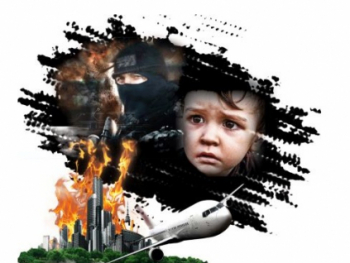 Терроризм - постоянный спутник человечества, который относится к числу самых опасных и труднопрогнозируемых явлений современности, приобретающих все более разнообразные формы и угрожающие масштабы.Цель терроризма - нарушить общественную безопасность и оказать влияние на принятие решения органа власти. Терроризм сопутствует совершению опасных, в том числе и государственных преступлений, посягающих на суверенитет, территориальную неприкосновенность, государственную безопасность и обороноспособность страны, политическую и экономическую систему; нередко под угрозу ставится мир и мирное сосуществование государство.Для достижения поставленных  целей терроризм может быть использован как отдельными людьми, так и группами Он является средством профессионалов для придания  их деятельности или их требованиям широкой опасности в обществе. В большинстве случаев к терроризму прибегают тогда, когда другие акции (политические переговоры, массовые демонстрации) результата не дали. Стало очевидным, что для эффективной борьбы с ним требуется современные усилия всего мирового сообщества, координация коллективных действий на глобальном, региональном и национальном уровнях.Терроризм – уголовное  преступление, характерной особенностью которого является то, что обычно он предназначен для воздействия не столько на непосредственных жертв насилия, сколько на других людей и, прежде всего на исполнительные или законодательные органы власти.Федеральный закон РФ № 35-Ф3 от 6 марта 2006 г. «О противодействии терроризму» дает определения следующим понятиям:терроризм - идеология насилия и практика воздействия на принятие решения органами государственной власти, органами местного самоуправления или международными организациями, связанные с устрашением населения и (или) иными формами противоправных насильственных действий;террористическая деятельность - деятельность, включающая в себя:а) организацию, планирование, подготовку, финансирование и реализацию террористического акта;б) подстрекательство к террористическому акту;в) организацию незаконного вооруженного формирования, преступного сообщества (преступной организации), организованной группы для реализации террористического акта, а равно участие в такой структуре;г) вербовку, вооружение, обучение и использование террористов;д) информационное или иное пособничество в планировании, подготовке или реализации террористического акта;е) пропаганду идей терроризма, распространение материалов или информации, призывающих к осуществлению террористической деятельности либо обосновывающих или оправдывающих необходимость осуществления такой деятельности либо обосновывающих  или оправдывающих необходимость осуществления такой деятельности;3) террористический акт - совершение взрыва, поджога или иных действий, устрашающих население и создающих опасность гибели человека, причинение значительного имущественного ущерба либо наступление иных тяжких последствий в целях воздействия на принятие решения органами власти или международными организациями, а также угроза совершения указанных действий в тех же целях;4) противодействие терроризму - деятельность органов государственной власти и органов местного самоуправления, а также физических и юридических лиц по:а) предупреждению терроризма, в том числе по выявлению и последующему устранению причин и условий, способствующих совершению террористических актов (профилактика терроризма);б) выявлению, предупреждению, пресечению, раскрытию и расследованию террористического акта (борьба с терроризмом);в) минимизации и (или) ликвидации последствий проявлений терроризма;5) контртеррористическая  операция  - комплекс специальных оперативно-боевых, войсковых и иных мероприятий с применением боевой техники, оружия и специальных средств по пресечению террористического акта, обезвреживанию  террористов, обеспечению безопасности физических лиц, организаций и учреждений, а также по минимизации последствий террористического акта;6) антитеррористическая защищенность объекта (территории) – состояние защищенности здания, строения, сооружения, иного объекта, места массового пребывания людей, препятствующее совершению террористического акта. при этом под местом массового пребывания людей понимается территория общего пользования поселения или городского округа, либо специально отведенная территория за их пределами, либо место общего пользования в здании. строении, сооружении, на ином объекте, на которых  при определенных условиях может одновременно находиться более пятидесяти человек.Одна из актуальных проблем современности - борьба с терроризмом, который представляет серьезную угрозу для главного права человека - права на жизнь. К сожалению, терроризм - это часть нашей сегодняшней реальности. Даже если мы сами и наши близкие живут в относительно безопасных регионах, но мы не можем не видеть, что делается в других регионах, странах и стоять в стороне.Террористические акты во всем мире уже унесли жизни многих тысяч людей.В условиях становления и развития новой государственности, недостаточной экономической, политической и национальной стабильности он стал одним из инструментов воздействия преступных групп на общество и государство, на отдельных граждан.Объектом во всех преступлениях террористической направленности выступает  общественная  безопасность жизненно важных интересов , под которыми следует понимать совокупность потребностей. удовлетворение которых надежно обеспечивает существовании и возможности прогрессивного развития личности. общества и государства.Основным объектом безопасности являются: личность – ее права и свободы, общество – его материальные и духовные ценности, государство – его конституционный строй, суверенитет и территориальность.Дополнительным объектом является жизнь, здоровье, отношения собственности физических лиц, органов государственных, общественных учреждений, организаций и иных институтов.С учетом этого в Концепции национальной безопасности Российской Федерации терроризм признан одним из явлений, представляющих национальную угрозу.В  современных  условиях  реальную угрозу национальной безопасности России, ее территориальной целостности, конституционным правам и свободам граждан представляет усиление терроризма в различных его формах. Провоцируя войны, недоверие и ненависть между социальными и национальными группами, терроризм, приобретающий все более разнообразные формы и угрожающие масштабы, относится к числу самых опасных и трудно прогнозируемых явлений современности.Сегодня, когда отчетливо просматривается тенденция к расширению масштабов акций террористического характера, борьба с терроризмом становится глобальной международной проблемой, представляющей серьезную угрозу для безопасности всего мирового сообщества. Эта задача тем более актуальна в наши дни, когда на общественную жизнь многих государств серьезное влияние оказывает активизация регионального сепаратизма, обострение национальных и конфессиональных противоречий. В сегодняшнем мире именно религиозный и национальный факторы, проявление религиозной нетерпимости, фанатизма, вооруженные столкновения на религиозной почве во многом определяют состояние и тенденции развития общественно-политической ситуации в некоторых регионах.Противодействие и конструктивная профилактика различных видов терроризма имеет для многонациональной России особую актуальность, что обусловлено продолжающимися межэтническими и межконфессиональными конфликтами, ростом национального и религиозного экстремизма, являющихся прямой угрозой безопасности страны. Это относится к созданию правовых актов, планированию и осуществлению предупредительных, оперативно-розыскных, политических, экономических и иных мероприятий, а также обеспечению недопустимости и пресечению возбуждения национальной и религиозной вражды.